ЗАСЕДАНИЕ инициативной группы по вопросу реализации проекта развития сельского посления    28 февраля 2017 года в актовом зале администрации МО Саракташский поссовет проведено заседание инициативной группы по вопросу реализации проекта развития сельского поселения. Глава МО Саракташский поссовет – А.К. Костин рассказал о задачах инициативной группы. Предложил выбрать председателя инициативной группы.Поступило предложение избрать председателем – Тонконогих Сергея Владимировича.На обсуждение вынесены вопросы по совместной работе администрации и инициативной группы, а так же последней с жителями многоквартирных домов и спонсорами проекта. Совместно с инициативной группой проведено подробное  изучение  проекта, изучены основные вопросы сбора средств и проведения контроля за ходом выполнения работ подрядной организацией на основании заключенного муниципального контракта в случае прохождения в конкурсном отборе проекта.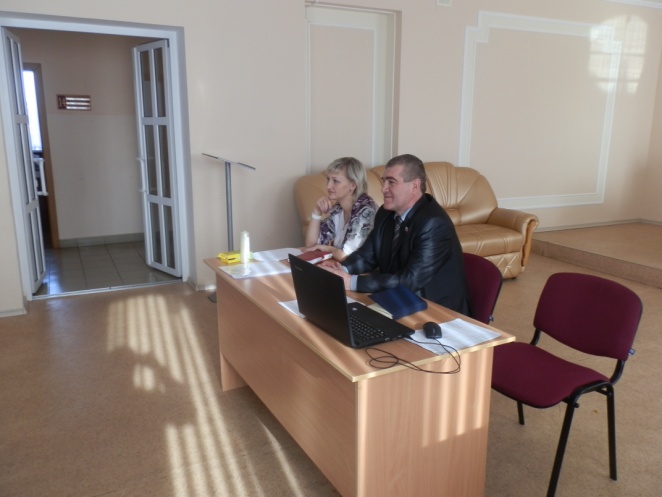 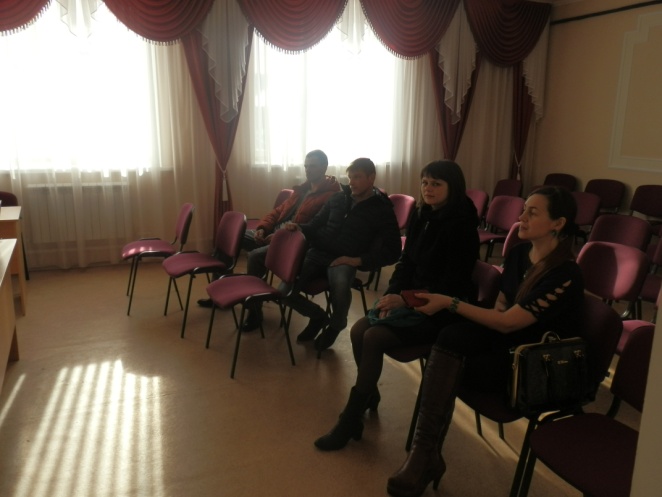 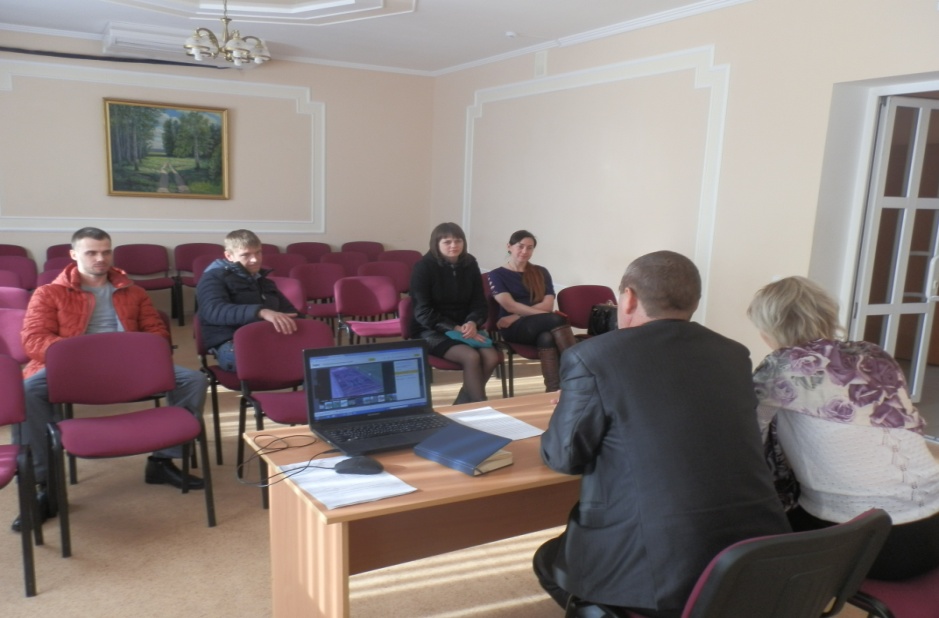 